 Р О С С И Й С К А Я    Ф Е Д Е Р А Ц И ЯБ Е Л Г О Р О Д С К А Я   О Б Л А С Т Ь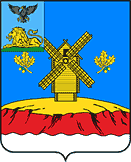 МУНИЦИПАЛЬНЫЙ СОВЕТ  МУНИЦИПАЛЬНОГО РАЙОНА «КРАСНОЯРУЖСКИЙ РАЙОН»Р Е Ш Е Н И Е« 16 » февраля  2023 года                                                                            № 426 О внесении изменений в решение Муниципального совета от  01.03.2022г. № 350 «О муниципальных должностях муниципального района «Краснояружский район» Белгородской области»В соответствии с Уставом муниципального района «Краснояружский район» Белгородской области, в целях реализации положений Федерального закона № 131-ФЗ от 06.10.2003 года «Об общих принципах организации местного самоуправления в Российской Федерации», Муниципальный совет Краснояружского районаРЕШИЛ:        1.   Из Приложения 1 «Реестр муниципальных должностей муниципального района «Краснояружский район» Белгородской области, замещаемых на профессиональной постоянной (штатной) основе», Пункт 2. «Председатель избирательной комиссии муниципального района «Краснояружский район» Белгородской области» - исключить.         2. Из Приложения 3 «Размеры ежемесячного базового денежного вознаграждения и предельные размеры дополнительных выплат для лиц,  замещающих муниципальные должности муниципального района «Краснояружский район» Белгородской области на профессиональной постоянной (штатной) основе» строку, относящуюся к Председателю избирательной комиссии муниципального района – исключить.3. Настоящее решение вступает в силу с момента его опубликования, и распространяется на правоотношения, сложившиеся с 1 января 2023 года.4. Опубликовать настоящее решение в межрайонной газете «Наша Жизнь», в сетевом издании «НашаЖизнь31» и разместить на официальном сайте органов местного самоуправления Краснояружского района.7. Контроль за исполнением настоящего решения возложить на постоянную комиссию по вопросам местного самоуправления, работы Муниципального совета (Ткаченко Г.В.)Председатель Муниципального советаКраснояружского района                                                     		         И. БолговПриложение № 1 УТВЕРЖДЕНрешением Муниципального советаКраснояружского районаот « 16 »  февраля 2023 г. № 426Реестрмуниципальных должностей муниципального района«Краснояружский район» Белгородской области, замещаемых на профессиональной постоянной (штатной) основеЗаместитель председателя Муниципального совета муниципального района «Краснояружский район» Белгородской области;Глава городского поселения «Поселок Красная Яруга»;Председатель контрольно-счетной комиссии муниципального района «Краснояружский район» Белгородской области;Аудитор контрольно-счетной комиссии муниципального района «Краснояружский район» Белгородской области.Приложение № 3 УТВЕРЖДЕНЫ решением Муниципального совета Краснояружского района от « 18 »  февраля 2023 г.  № 426Размеры ежемесячного базового денежного вознаграждения и предельные размеры дополнительных выплат для лиц,  замещающих муниципальные должности муниципального района «Краснояружский район» Белгородской области на профессиональной постоянной (штатной) основеНаименование должности Ежемесячное базовое денежное вознаграждение (руб.)Ежемесячная надбавка за особые условия исполнения полномочий (%)Ежемесячное денежное поощрение(%)Единовременная выплата при предоставлении ежегодного оплачиваемого отпуска (окладов)Заместитель председателя Муниципального совета 17094до 100%до 283 %2Глава городского поселения 15540до 100%до 200%2Председатель контрольно-счетной комиссии 17094до 100%до 283%2Аудитор контрольно-счетной комиссии10672до 100%до 200%2